بسمه تعالی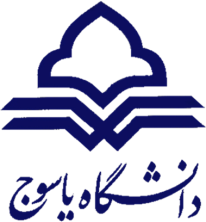 مرکز  آموزشهای آزاد و مجازیفرم درخواست استرداد شهریه پرداختیاینجانب.......................................فرزند...............................دارای کد ملی شماره........................... که در دور........................................................................................................ طی فیش واریزی پیوست به شماره...................................مورخ.............................مبلغ.................................... ثبت نام قطعی نموده ام؛ بدین وسیله تقاضا دارم که به علت......................................................................  نسبت به استرداد شهریه پرداختی به حساب شماره ..........................................................بانک تجارت بنام اینجانب دستور مقتضی را مبذول فرمایید. سایر بانک ها: نام بانک....................شماره شبا ..........................................................................
آدرس:.................................................................................تلفن تماس ..................................نام و نام خانوادگی و امضاءمدیر محترم مرکز آموزش‌های آزاد و مجازی دانشگاه یاسوجلطفا با استرداد ایشان موافقت گردد.ارسال درخواست استرداد شهریه 48 ساعت قبل از برگزاری دورهعدم تشکیل دوره توضیحات:............................................................................................................................کارشناس مرکز آموزش‌های آزادتاریخ و امضاءــــــــــــــــــــــــــــــــــــــــــــــــــــــــــــــــــــــــــــــــــــــــــــــــــــــــــمدیر محترم امور مالی دانشگاه، با عرض سلام احتراما ضمن تایید درخواست؛ لطفا نسبت به استرداد شهریه به حساب نامبرده اقدام مقتضی را مبذول فرمایید. دکتر حمیدرضا بلوچیرئیس مرکزآموزش‌های آزاد و مجازی دانشگاه یاسوج